ПРОЕКТ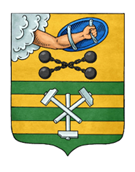 ПЕТРОЗАВОДСКИЙ ГОРОДСКОЙ СОВЕТ_____ сессия _____ созываРЕШЕНИЕот _________ № _________Об отчете Контрольно-счетной палаты Петрозаводского городского округа о своей деятельности за 2022 годВ соответствии с частью 2 статьи 19 Федерального закона от 07.02.2011 № 6-ФЗ «Об общих принципах организации и деятельности контрольно-счетных органов субъектов Российской Федерации и муниципальных образований», пунктом 18.2 Положения «О Контрольно-счетной палате Петрозаводского городского округа», утвержденного Решением Петрозаводского городского Совета от 04.06.2013 № 27/19-295, Петрозаводский городской СоветРЕШИЛ:	1. Рассмотреть отчет Контрольно-счетной палаты Петрозаводского городского округа о своей деятельности за 2022 год согласно приложению.2. Принять отчет Контрольно-счетной палаты Петрозаводского городского округа о своей деятельности за 2022 год к сведению.ПредседательПетрозаводского городского Совета                                                Н.И. Дрейзис_________________________________________________________________Проект подготовлен депутатами Петрозаводского городского СоветаПояснительная записка к проекту решения «Об отчете Контрольно-счетной палаты Петрозаводского городского округа о своей деятельности за 2022 год»Настоящий проект внесен на рассмотрение сессии Петрозаводского городского Совета на основании части 2 статьи 19 Федерального закона от 07.02.2011 № 6-ФЗ «Об общих принципах организации и деятельности контрольно-счетных органов субъектов Российской Федерации и муниципальных образований».В соответствии с указанной правовой нормой контрольно-счетные органы ежегодно подготавливают отчеты о своей деятельности, которые направляются на рассмотрение в законодательные (представительные) органы.В соответствии с пунктом 18.2 Положения «О Контрольно-счетной палате Петрозаводского городского округа», утвержденного Решением Петрозаводского городского Совета от 04.06.2013 № 27/19-295, Петрозаводскому городскому Совету был представлен отчет Контрольно-счетной палаты Петрозаводского городского округа о своей деятельности за 2022 год. Указанный отчет публикуется в средствах массовой информации и размещается в сети Интернет только после его рассмотрения Петрозаводским городским Советом.Учитывая, что в соответствии со статьей 65 Устава Петрозаводского городского округа Контрольно-счетная палата Петрозаводского городского округа не вправе в порядке правотворческой инициативы вносить проекты муниципальных правовых актов на рассмотрение Петрозаводского городского Совета, настоящий проект решения вносится на рассмотрение Петрозаводского городского Совета Председателем Петрозаводского городского Совета.Председатель Петрозаводского городского Совета                                                 Н.И. Дрейзис